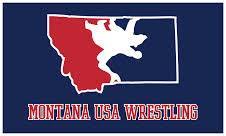 Fargo Camp 2018Camp Dates:			July 5-12 July 5th 4:00 PM check in 7 PM practiceLeave Dates			July 12th	Cadets and Women
				July 13th	Juniors (Juniors can stay and Practice or go home)Hotel:	Microtel Inn West Fargo
705 23rd Ave E
West Fargo, ND 58078
(844) 328-2535Cost of Attendance:	$824 (All Fargo Athletes will pay this amount) only exception a discount will be given to athletes that come from RTC’s or the OTC, athletes portion of facility costs plus per day cost of food, not exception on Food costs. Payment to be made on Track Wrestling 4 registration dates will be available one allowing payment in full at any time.  For other options contact Jason Wiers MTUSAW TreasurerCamp only w/ Dorm:	$400 Camp (Commuter):	$275For the $824 dollars athletes will receive a gear package, room and board at Camp (UGF) Transportation to Fargo, hotels in Fargo, entry fees into tournament, the only exception to paying the $824.00 is explained above for the Fargo TripWater Slides			Tuesday
Meetings (Nutrition, exercise, Weight lifting, Clearinghouse) each night at camp followed by activity (movies, UFC Fight, etc.)  Will bring up a projector for evening entertainmentCamp Information:					Payment Information:Jeremy Shields						Jason Wiers
411 11th Ave						2149 Durston Road, Suite 34
Helena, MT 59601					Bozeman, MT 59718. 
Phone: 406 595-0672					Phone: 406-577-1477
jeremyw.shields@gmail.com				jwiers@platinumbozeman.com